
See example on the next page, don’t forget:Appointments Available for Scheduling- include any appointment type staff can schedule within this column (see I-WIC: Appointments guidance) 
If an appointment type is not selected here, it will not be available to be schedule in the system Sort Order- is the order in which the columns will appear on the schedule (1 will appear on the far left and be the 1st column)Clinic closures/breaks- multiple rows can be added for a column, to avoid scheduling during times the clinic is closed Walk-In column- is required and must be entered into the system as: Walk-In (no breaks are needed in the Walk-In column)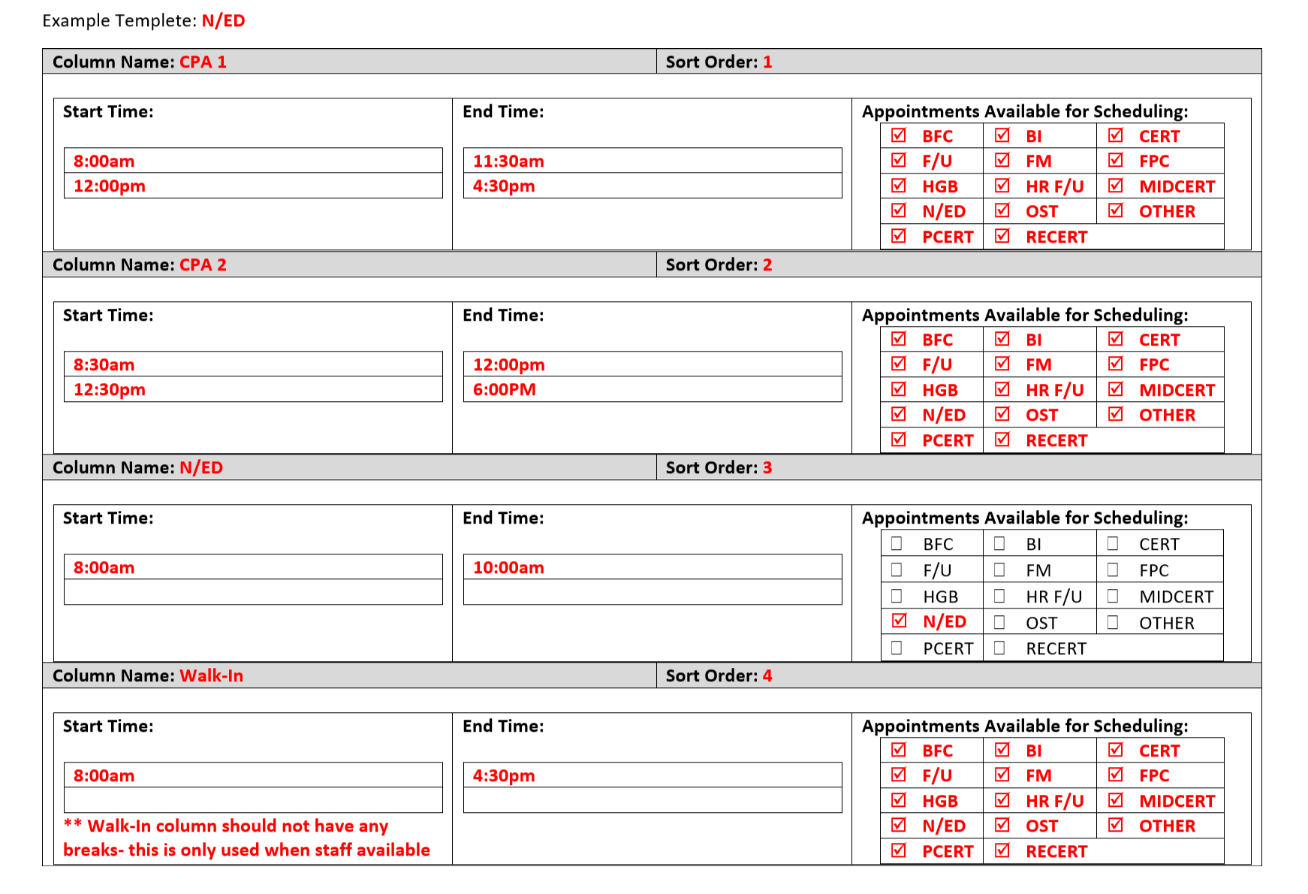 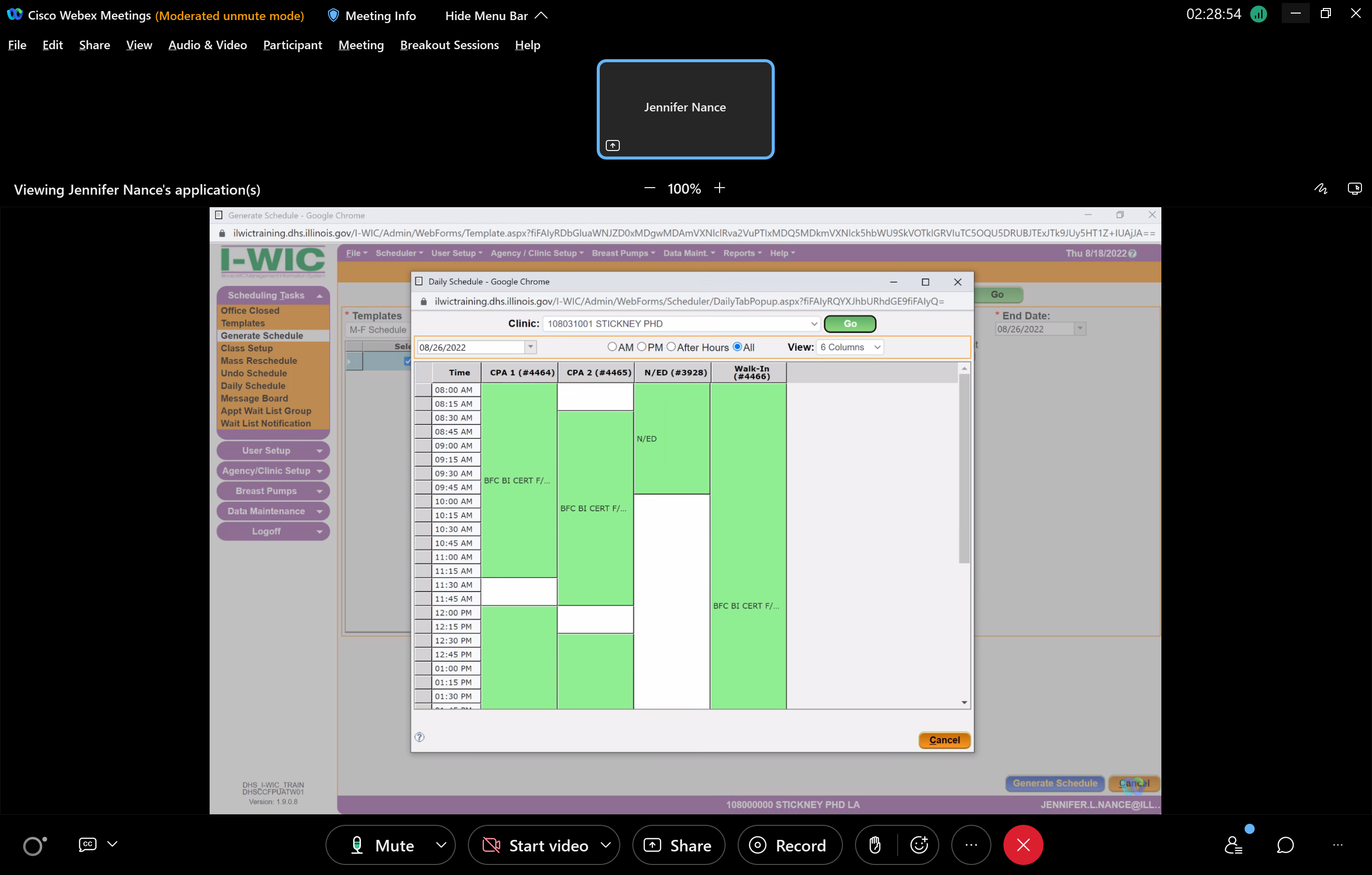 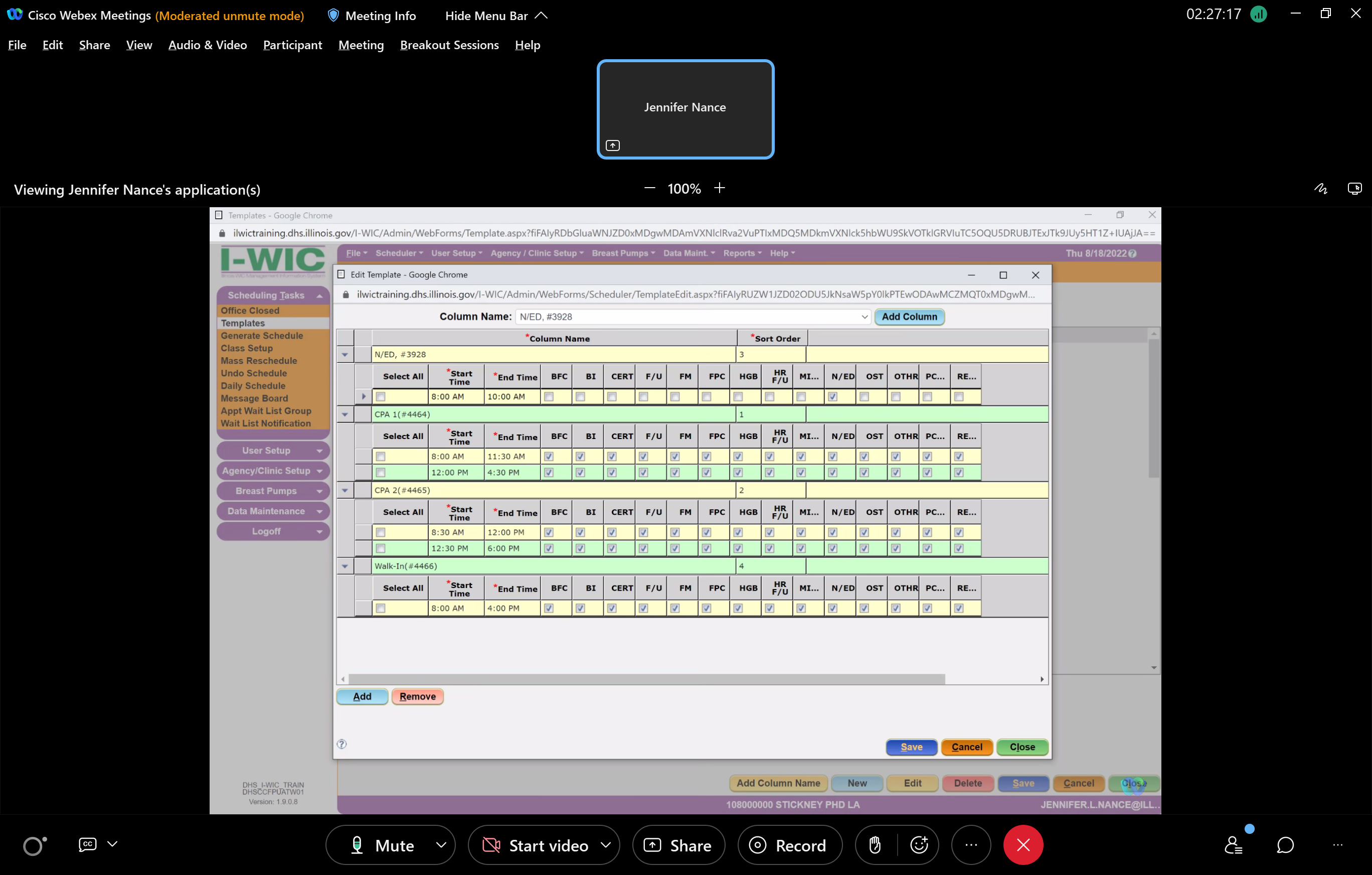 Column Name:Sort Order:
Column Name:Sort Order:
Column Name:Sort Order:
